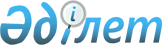 Об определении мест для размещения агитационных печатных материалов, мест для проведения публичных предвыборных мероприятий кандидатами в Президенты Республики Казахстан на внеочередных выборах в 2011 году
					
			Утративший силу
			
			
		
					Постановление акимата Успенского района Павлодарской области от 03 марта 2011 года N 79/3. Зарегистрировано Управлением юстиции Успенского района Павлодарской области 03 марта 2011 года N 12-12-105. Утратило силу в связи с истечением срока действия (письмо аппарата акима Успенского района Павлодарской области от 26 августа 2014 года N 1-18/555)      Сноска. Утратило силу в связи с истечением срока действия (письмо аппарата акима Успенского района Павлодарской области от 26.08.2014 N 1-18/555).

      В соответствии с пунктом 6 статьи 28 Конституционного закона Республики Казахстан "О выборах в Республике Казахстан", подпунктом 3), пункта 1 статьи 31 Закона Республики Казахстан "О местном государственном управлении и самоуправлении в Республике Казахстан" в целях обеспечения равных прав всех кандидатов в Президенты Республики Казахстан при проведении предвыборной агитации акимат района ПОСТАНОВЛЯЕТ:



      1. Определить места для размещения агитационных печатных материалов кандидатов в Президенты Республики Казахстан на внеочередных выборах в 2011 году согласно приложению 1 к настоящему постановлению.



      2. Определить места для проведения предвыборных собраний и встреч с избирателями, публичных предвыборных дебатов и дискуссий кандидатов в Президенты Республики Казахстан в период предвыборной агитации на внеочередных выборах в 2011 году согласно приложению 2 к настоящему постановлению.



      3. Акимам сел, аульного и сельских округов района:

      1) обеспечить оснащение мест, определенных для размещения агитационных печатных материалов стендами (щитами, тумбами);

      2) обеспечить равные права для всех кандидатов в Президенты Республики Казахстан, на внеочередных выборах в 2011 году на размещение агитационных печатных материалов, на проведение предвыборных собраний и встреч с избирателями, публичных предвыборных дебатов и дискуссий.



      4. Контроль за выполнением настоящего постановления возложить на заместителя акима района Дисюпову А.А.



      5. Настоящее постановление вводится в действие со дня его первого официального опубликования.      Аким района                                Н. Ауталипов      Согласовано:      Председатель Успенской районной

      территориальной избирательной

      комиссии                                   М. Евтеев

      03 марта 2011 год

Приложение 1      

к постановлению акимата  

Успенского района     

от 3 марта 2011 года N 79/3 Места для размещения агитационных печатных

материалов кандидатов Президенты Республики Казахстан,

на внеочередных выборах в 2011 году

Приложение 2      

к постановлению акимата  

Успенского района     

от 3 марта 2011 года N 79/3 Места для проведения предвыборных собраний и встреч

с избирателями, публичных предвыборных дебатов

и дискуссий, кандидатов в Президенты Республики Казахстан

в период предвыборной агитации, на внеочередных выборах

в 2011 году
					© 2012. РГП на ПХВ «Институт законодательства и правовой информации Республики Казахстан» Министерства юстиции Республики Казахстан
				N п/п
Наименование населенного пункта
Место размещения агитационных печатных материалов
Количество стендов (шт.)
12341село КаратайЦентральная площадь в селе Каратай12село БогатырьЦентральная площадь села Богатырь12село БогатырьПлощадь возле Дома культуры села Богатырь13село ЛозовоеЦентральная площадь села Лозовое13село ЛозовоеПлощадь возле Дома культуры села Лозовое14село КовалевкаЦентральная площадь села Ковалевка14село КовалевкаПлощадь возле Дома культуры села Ковалевка15село ТимирязевоЦентральная площадь села Тимирязево15село ТимирязевоПлощадь возле Дома культуры села Тимирязево16село ОльгиноЦентральная площадь села Ольгино16село ОльгиноПлощадь возле Дома культуры села Ольгино16село ОльховкаПлощадь возле сельского клуба села Ольховка17село КонырозекЦентральная площадь села Конырозек17село КонырозекПлощадь возле Дома культуры села Конырозек17село ДмитриевкаПлощадь возле сельского клуба села Дмитириевка18село ГалицкоеПлощадь возле Дома культуры села Галицкое18село ГалицкоеЦентральная площадь села Галицкое18село НовопокровкаЦентральная площадь села Новопокровка19село КонстантиновкаЦентральная площадь села Константиновка19село КонстантиновкаПлощадь возле Дома культуры села Константиновка19село РавнопольПлощадь возле Дома культуры села Равнополь110село ТаволжанЦентральная площадь села Таволжан110село ТаволжанПлощадь возле Дома культуры села Таволжан111село УспенкаПлощадь возле здания автовокзала в селе Успенка111село УспенкаПлощадь возле районного Дома культуры в селе Успенка111село БелоусовкаПлощадь возле сельского клуба села Белоусовка112аул КозыкеткенЦентральная площадь аула Козыкеткен112аул КозыкеткенПлощадь возле Дома культуры аула Козыкеткен112село ТравянкаПлощадь возле сельского клуба села Травянка113село НадаровкаЦентральная площадь села Надаровка113село ВознесенкаЦентральная площадь села Вознесенка113село ВознесенкаПлощадь возле Дома культуры в селе Вознесенка113село ЧистопольЦентральная площадь села Чистополь1ВСЕГО:ВСЕГО:33N п/п
Наименование населенного пункта
Место проведения предвыборных собраний и встреч с избирателями, публичных предвыборных дебатов и дискуссий
1село КаратайСельский клуб, село Каратай2село БогатырьДом культуры, село Богатырь3село ЛозовоеДом культуры, село Лозовое4село КовалевкаДом культуры, село Ковалевка5село ТимирязевоТимирязевская, средняя общеобразовательная школа, село Тимирязево6село ОльгиноДом культуры, село Ольгино7село ОльховкаСельский клуб, село Ольховка8село КонырозекДом культуры, село Конырозек9село ДмитриевкаСельский клуб, село Дмитриевка10село ГалицкоеДом культуры, село Галицкое11село НовопокровкаСельский клуб, село Новопокровка12село КонстантиновкаДом культуры, село Константиновка13село РавнопольДом культуры, село Равнополь14село ТаволжанДом культуры, село Таволжан15село УспенкаРайонный Дом культуры, село Успенка16село БелоусовкаСельский клуб, село Белоусовка17аул КозыкеткенДом культуры, аул Козыкеткен18село ТравянкаСельский клуб, село Травянка19село НадаровкаСельский клуб, село Надаровка20село ВознесенкаДом культуры, село Вознесенка21село ЧистопольСельский клуб, село Чистополь